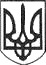 РЕШЕТИЛІВСЬКА МІСЬКА РАДАПОЛТАВСЬКОЇ ОБЛАСТІВИКОНАВЧИЙ КОМІТЕТРІШЕННЯ19 лютого 2021 року                                                                                          № 39Про затвердження вартості харчування у відділенні стаціонарного догляду Центру надання соціальних послуг Решетилівської міської ради	Керуючись законами України „Про місцеве самоврядування в Україні”,„Про соціальні послуги”, постановами Кабінету Міністрів України від 01.06.2020 № 587 „Про організацію надання соціальних послуг”, від 13.03.2002 № 324 „Про затвердження натуральних добових норм харчування в інтернатних установах, навчальних та санаторних закладах сфери управління Міністерства соціальної політики” та з метою забезпечення якісного та збалансованого харчування підопічних відділення стаціонарного догляду та відповідно до затверджених кошторисних призначень Центру надання соціальних послуг Решетилівської міської ради на 2021 рік, виконавчий комітет Решетилівської  міської радиВИРІШИВ:Затвердити вартість харчування у відділенні стаціонарного догляду Центру надання соціальних послуг Решетилівської міської ради у розмірі 74 грн в день на одного підопічного.Центру надання соціальних послуг Решетилівської міської ради забезпечити виконання рішення з 01 березня 2021 року.3. Контроль за виконанням рішення покласти на першого заступника міського голови Сивинську І.В.Заступник міського голови з питань діяльності виконавчих органів ради                                     Ю.М. Невмержицький